«Ақ Нұр -Строй» ЖШС-ның кредиторлар талаптарының тізілімі.
БСН- 070740008012. 30.01. 2023 ж.«Ақ Нұр –Строй ЖШС-ның Уақытша басқарушысыі                     ___________                              О.Б.Аманқұлов.М.О. (бар болса)Результаты согласования
31.01.2023 14:56:28: Табылдиев С. О. (Оңалту және банкроттық бөлімі) - - cогласовано без замечаний
31.01.2023-ғы № МКД-16-2-12/567 шығыс хаты31.01.2023-ғы № МКД-16-2-12/567 кіріс хатыР/с№Кезек, кредитордың Т.А.Ә. (бар болса)/ атауыКредитордыңжеке сәйкестендіру нөмірі/бизнес сәйкестендіру нөмірі
(ЖСН/БСН)Қойылған талаптардың сомасы
(теңге)Әкімші қабылдаған шешімнің негізділігін растайтын құжаттар (атауы, күні, нөмірі), берешек туындаған күнЕскертпе1234561.Бірінші кезек1)Тиісті мерзімдік төлемдерді капиталдандыру жолымен айқындалған, өмірі мен денсаулығына зиян келтірілгені үшін олардың алдында борышкер жауапты болатын азаматтардың талаптарыЖиыны:2)Алименттерді өндіріп алу талаптарыЖиыны:1234563)Еңбек шарты бойынша жұмыс істеген адамдарға борышкерде банкроттық туралы іс жүргізу қозғалғанға дейін бір жыл алдындағы күнтізбелік он екі ай бұрын қалыптасқан орташа айлық жалақы есебінен еңбекақы және өтемақылар төлеу бойынша талаптар Жиыны:4)Борышкерде банкроттық туралы іс жүргізу қозғалғанға дейін бір жыл алдындағы күнтізбелік он екі ай бұрын қалыптасқан орташа айлық жалақы есебінен Мемлекеттік әлеуметтік сақтандыру қорына әлеуметтік аударымдар бойынша берешекЖиыны:5)Борышкерде банкроттық туралы іс жүргізу қозғалғанға дейін бір жыл алдындағы күнтізбелік он екі ай бұрын қалыптасқан орташа айлық жалақы есебінен жалақыдан ұсталған міндетті зейнетақы жарналары, міндетті кәсіптік зейнетақы жарналары бойынша берешекЖиыны:6)Борышкерде банкроттық туралы іс жүргізу қозғалғанға дейін бір жыл алдындағы күнтізбелік он екі ай бұрын қалыптасқан орташа айлық жалақы есебінен жалақыдан ұсталған табыс салығы бойынша берешекЖиыны:7)Авторлық шарттар бойынша сыйақылар төлеу талаптарыЖиыны:123456Бірінші кезек бойынша барлығы:2.Екінші кезек1)Қазақстан Республикасының заңнамасына сәйкес рәсімделген, банкроттың мүлік кепілімен қамтамасыз етілген міндеттемелер бойынша кредиторлардың талаптары…Екінші кезек бойынша жиыны:3.Үшінші кезек1)Салық және бюджетке төленетін басқа да міндетті төлемдер бойынша берешекЖСН-021140001897Негізгі қарызыөсімпұл127 196 38831 784 892Бәйдібек ауданы бойынша Мемлекеттік кірістер басқармасының салыстыру актісімен және берген хаты.2)Салық төлеуші салық есептілігіне сәйкес есептеген, салық қызметі органы өтіп кеткен салық кезеңдері мен банкроттық рәсімі қолданылған салық кезеңі үшін салықтық тексерулер нәтижелері бойынша есептеген салық және бюджетке төленетін басқа да міндетті төлемдерді төлеу бойынша берешек...Үшінші кезек бойынша жиыны:Негізгі қарызыӨсімпұлБИН-021140001897158 981 280Бәйдібек ауданы бойынша Мемлекеттік кірістер басқармасының салыстыру актісімен және берген хаты.4.Төртінші кезек1)Азаматтық-құқықтық және өзге де міндеттемелер бойынша кредиторлардың талаптары…Жиыны:2)Кепілмен қамтамасыз етілмеген бөлігінде міндеттемелер бойынша кепілді кредиторлардың талаптары…Жиыны:3)Кепілді өткізуден түсетін сома мөлшерінен асатын кепілді кредиторлардың талаптары123456Жиыны:4)Егер кепілді мүліктің бағалау құны кепілді кредитор бірінші кезектегі кредиторлардың талаптарын қанағаттандыру есебіне төлеген сомамен жиынтықта кредиторлар талаптарының тізіліміне енгізілген кепілді кредитордың талаптарынан кем болған жағдайда, айырма мөлшеріндегі кепілді мүлікті беру кезіндегі кепілді кредиторлардың талаптарыТөртінші кезек бойынша жиыны:5.Бесінші кезек1)Залалдар, тұрақсыздық айыбы (айыппұлдар, өсімпұлдар) Жиыны:2)Еңбек қатынастары банкроттық туралы іс бойынша іс жүргізу қозғалғанға дейін бір жылдан басталған уақыт кезеңі ішінде туындаған кредиторлардың борышкерде банкроттық туралы іс бойынша іс жүргізу қозғалғанға дейін бір жыл алдындағы күнтізбелік он екі ай бұрын қалыптасқан орташа айлық жалақы мөлшерінен асатын еңбекақы және өтемақылар төлеу бойынша талаптары.Жиыны:3)Банкроттық туралы іс бойынша іс жүргізу қозғалғанға дейін бір жылдан бастап есептелген кезеңде қызметкердің жалақысын арттыру нәтижесінде қалыптасқан кредиторлардың еңбекақы және өтемақылар төлеу бойынша кредиторлар талаптарының ұлғаю сомасы123456Жиыны:4)Талаптар қою мерзімі өткеннен кейін мәлімделген талаптарБесінші кезек бойынша жиыны:Тізілім бойынша жиыны:6.Танылмаған талаптар: Жиыны:БСН-021140001897158 981 280Бәйдібек ауданы бойынша Мемлекеттік кірістер басқармасының салыстыру актісімен және берген хаты.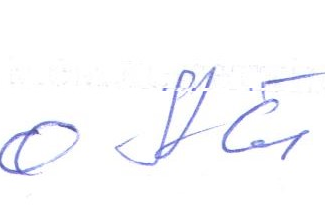 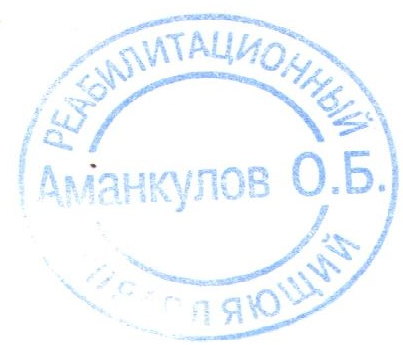 